 总经办秘书基本信息基本信息基本信息基本信息基本信息岗位名称岗位名称总经办秘书所在部门综合管理部岗位序列岗位序列职能序列岗位编制汇报关系汇报关系汇报关系汇报关系汇报关系直接上级直接上级副主任直接下级/岗位目的岗位目的岗位目的岗位目的岗位目的在部门领导的指导下，负责文件起草、材料整理、会议安排及领导的行程安排及日常相关 事务的管理工作。在部门领导的指导下，负责文件起草、材料整理、会议安排及领导的行程安排及日常相关 事务的管理工作。在部门领导的指导下，负责文件起草、材料整理、会议安排及领导的行程安排及日常相关 事务的管理工作。在部门领导的指导下，负责文件起草、材料整理、会议安排及领导的行程安排及日常相关 事务的管理工作。在部门领导的指导下，负责文件起草、材料整理、会议安排及领导的行程安排及日常相关 事务的管理工作。岗位职责岗位职责岗位职责岗位职责岗位职责序号职能领域主要职责主要职责主要职责1建章立制 负责公司总经理办公会议事规则及其他相关规章制度的建立及优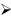  负责公司总经理办公会议事规则及其他相关规章制度的建立及优 负责公司总经理办公会议事规则及其他相关规章制度的建立及优2文件起草 负责总经会文秘工作，起草公司总经会年度工作总结、计划报告内部行政公文、各类通讯文稿、领导讲话报告等。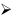  参与公司重大综合文字材料、上报材料、公司主要领导重要讲话报告的撰写。 负责总经会文秘工作，起草公司总经会年度工作总结、计划报告内部行政公文、各类通讯文稿、领导讲话报告等。 参与公司重大综合文字材料、上报材料、公司主要领导重要讲话报告的撰写。 负责总经会文秘工作，起草公司总经会年度工作总结、计划报告内部行政公文、各类通讯文稿、领导讲话报告等。 参与公司重大综合文字材料、上报材料、公司主要领导重要讲话报告的撰写。3会议筹备与 记录 负责筹备公司总经理办公会、行政会议、专题会议、月结会、年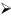 度工作会议和各种例会，准备会议议案和材料。 负责起草并发布会议通知、通知参会人员，协助完成会前筹备工。 负责列席上述会议，做好会议记录。 负责保管经营层相关会议决议、会议记录和会议其他材料，负责与公司信息披露有关的保密工作，制定保密措施。 负责筹备公司总经理办公会、行政会议、专题会议、月结会、年度工作会议和各种例会，准备会议议案和材料。 负责起草并发布会议通知、通知参会人员，协助完成会前筹备工。 负责列席上述会议，做好会议记录。 负责保管经营层相关会议决议、会议记录和会议其他材料，负责与公司信息披露有关的保密工作，制定保密措施。 负责筹备公司总经理办公会、行政会议、专题会议、月结会、年度工作会议和各种例会，准备会议议案和材料。 负责起草并发布会议通知、通知参会人员，协助完成会前筹备工。 负责列席上述会议，做好会议记录。 负责保管经营层相关会议决议、会议记录和会议其他材料，负责与公司信息披露有关的保密工作，制定保密措施。4总经会督察 督办 协助部门领导开展公司总经理办公会及专题会议等会议决议、重要工作部署的检查、督办和落实。 负责经营层交代的重大问题的解决和落实情况督办。 协助部门领导开展公司总经理办公会及专题会议等会议决议、重要工作部署的检查、督办和落实。 负责经营层交代的重大问题的解决和落实情况督办。 协助部门领导开展公司总经理办公会及专题会议等会议决议、重要工作部署的检查、督办和落实。 负责经营层交代的重大问题的解决和落实情况督办。5对外协调 负责处理经理层对外工作，包括对外沟通协调、准备和递交相关部门要求出具的报告和文件等。 负责处理经理层对外工作，包括对外沟通协调、准备和递交相关部门要求出具的报告和文件等。 负责处理经理层对外工作，包括对外沟通协调、准备和递交相关部门要求出具的报告和文件等。6其他 参与、协助部门其他人员开展相关工作。 完成领导交办的其他工作。 参与、协助部门其他人员开展相关工作。 完成领导交办的其他工作。 参与、协助部门其他人员开展相关工作。 完成领导交办的其他工作。晋升通道晋升通道晋升通道晋升通道晋升通道